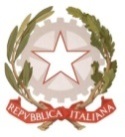 MINISTERO  DELL’ ISTRUZIONE, DELL’UNIVERSITA’, DELLA RICERCAUFFICIO SCOLASTICO REGIONALE PER IL LAZIOLICEO SCIENTIFICO STATALE“TALETE”Roma, 27/02/2019Ai docenti Al DSGA sig.ra LeoniAl personale ATA Agli studentiAi genitori 
CIRCOLARE n. 263Oggetto: Integrazione calendario del modulo 3 (Miniclil) Pon “Non Solo Calcoli”Si comunica il calendario aggiornato del modulo 3 (Miniclil) del Pon “Non Solo Calcoli”:Aule: 210, Laboratorio di Informatica e laboratorio audiovisivi a richiesta dei docenti.La referente PON “Non solo calcoli”
Prof.ssa Daniela CasaleIl Dirigente scolastico
Prof.  Alberto Cataneo
(Firma autografa sostituita a mezzo  stampa ai sensi dell’art. 3 comma 2 del d.lgs. n.39/1993)MesegiornoorarioMarzo515.00-17.00Marzo1215.00-17.00Marzo1915.00-18.00Aprile915.00-18.00Aprile1615.00-18.00Aprile3015.00-18.00